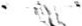 Baxter County Farm Bureau Scholarship Application InstructionsScholarship Amount: $750.00This application must be returned to:	Or you may leave the application at the:Baxter County Farm Bureau Scholarship CommitteePO Box330Mountain Home, AR 72654Farm Bureau Office 1424 Hwy62 WMountain Home, AR 72653ELIGIBILITY:Your parent or guardian must be a member of Baxter County Farm Bureau.Student must reside in Baxter County.Student must be a spring graduate in the year applying.Student must have an agriculture background or be going into an agriculture related field.REQUIREMENTS:1. Applicants must complete this application-No Resume's please.This application may be typed or handwritten.Correct spelling, grammar and writing form will be expected.The Scholarship Committee may request interviews with the applications.Must have Copy of your High School Transcript attached .Must have Copy of ACT Score card attached.Must have two personal reference letters attached.8. Incomplete or missing documents or completing an outdated application will disqualify the applicant from being considered for a scholarship.DUE DATE: The scholarship applications must be received by the close of business day Apri/23, 2021.•	<	•\   .BAXTER  COUNTY  FARM  BUREAU   .SCHOLARSHIP APPLICATIONPage 1of 6APPLICATION DATE:------APPLICANT'S NAME:--------------- ADDRESS:  	CITY/STATE/ZIP CODE:-------------­ PHONE   NUMBER:--------AGE :----	BIRTHDATE:	_HIGH SCHOOL  ATTENDING:-----------­PARENTS OR GUARDIANS NAMES:----------FARM BUREAU MEMBERSHIP NUMBER :-------­(Membership Number Required)You may attach additional sheets of paper as necessary. PLEASE NO PHOTOGRAPHS.GPA  	 	 	ACT  	Page 2 of6Possible 10 Pts. _		__ (Pts. BCFB Use - leave Blank) Possible 5 Pts.			_(Pts. BCFB Use - leave Blank)Briefly tell about any involvement you have had Inagriculture related areas.Possible 15 Pts. ----­(Pts.BCFB Use - leave Blank)list any agriculture related organizations you have been involved with and your involvement in each.Possible 15 Pts.	_(Pts. BCFB Use- leave Blank)Page 3 of6Tell about any other organizations you have been apart of and your involvement in each.Possible 15 Pts. -----­(Pts. BCFB Use- leave Blank)4.  list any special awards or honors you have received.Possible 15 Pts.-----­(Pts. BCFB Use- Leave Blank)Page4 of65.	Tell about any community service involvement.Possible 15 Pts. _	___(Pts. BCFB Use- Leave Blank)6. Tell about your work experience. Jobs you have had and length of employment. This includes work for family,self, or other employment .Start Date to End Date	Who You Worked for	Type of WorkPossible 15 Pts. ------­(Pts. BCFB Use - Leave Blank)Page 5 of 61. What college are you planning to attend?	.What is your planned field of study?Possible 1Pt.	_ (Pt. BCFB Use- Leave Blank)Why have you chosen this field?Possible 2 Pts.	_ (Pts. BCFB Use- Leave Blank)What are your career goals after college?Possible 2 Pts. -----­(Pts. BCFB Use- Leave Blank)Possible 10 Pts..__	_ (Pts. BCFB Use- leave Blank)Updated: 4-20-16Page 6 of6Continuation Page- Use this page if additional space is needed for any question. Please reference additional information by the question number. If needed you may copy this page.No.	_No.	_No.	_Updated: 4-20-16